能力验证计划指导书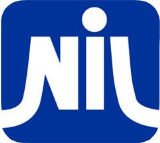 NIL PT-2589-2 铝合金中Si、Fe、Cu、Mg、Mn含量测定(国际比对) 本次能力验证计划中，贵实验室的代码为 NIL PT-2589-2-35 。为保证能力验证计划的顺利进行，请认真阅读以下信息和要求：被测物品说明1.1 本次能力验证共发出1个铝合金样品，编号为104002122020040004，要求测试5个项目，含量范围（%）如下：1.2 样品为块状或屑状，块状样品（Ф38×35mm）用塑料盒包装，屑状样品（约15 g）用玻璃瓶和塑料盒包装。2021年08月19日 通过快递发出。(注：块状样品要求消耗不超过2mm，实验方不得私自取样，各实验室应于试验完毕后将块状样品与《能力验证试验结果报告表》一同寄回中实国金。若私自取样，实验室需赔偿样品费1000元。)1.3 各实验室在收到样品时，应首先对样品是否完好进行确认，并登录http://shop.cupt.org.cn，右侧【数据填报】栏目，确认接收样品是否完好；若发现样品出现问题，请及时与中实国金联系。2．检测要求2.1每个项目在重复性条件下平行测试2次。2.2要求各实验室采用对外提供正式报告所采用的方法检测样品中Si、Fe、Cu、Mg和Mn含量，采用国家标准方法需提供方法名称及编号，其它方法则提供方法全文（包括所用仪器、试剂、操作步骤、结果计算和测试方法的精密度）。3．结果反馈3.1 以质量分数（%）形式报出每个项目的2次平行测试结果及其平均值。有效数字请按下述原则报出：×.××%，0.×××%，0.0×××%。3.2实验室最迟应在2021年09月06日 之前登录http://shop.cupt.org.cn，网上填报结果数据，未按期网上提交结果的实验室，其结果将不列入统计。同时实验室需要将《能力验证试验结果报告表》寄送给中实国金。3.3 若实验室能评定出测量结果不确定度，请在报告中给出扩展不确定度(U)(k=2)。3.4 在本次能力验证计划实施过程中，各实验室应独立完成实验并提交报告。3.5 各实验室可在http://shop.cupt.org.cn 【下载专区】下载《能力验证试验结果网上填报指南》和《通用理化性能分析检测能力的技术分类》。4. 能力验证样品的制备、均匀性和稳定性检验工作由分包方完成，中实国金对分包工作负责。联络方式：北京市海淀区高梁桥斜街13号院（邮编100081）             传  真：（010）62181163联系人：崔慧琴                                          电  话：（010）62181165 技术咨询：白伟东                                        电  话：（010）62185713E-mail：baiweidong_1984@163.com                          网  址：http://www.nil.org.cn 北京中实国金国际实验室能力验证研究有限公司2021年08月19日 Si（%）Fe（%）Cu（%）Mg（%）Mn（%）0.5～1.50.1～0.50.01～0.070.5～2.00.5～2.0